Minor in Unmanned Autonomous Systems How to enroll Students entering this minor program must have engineering majors or computer science. Students with science and math major need to contact program coordinator for guidance. Students must apply at least two semesters prior to graduation, and need to be approved by the minor program coordinator.Course requirementsStudents must complete 9 credits of UAS core courses and 12 credits of elective courses in the following specialty tracks. No more than nine (9) credits can be counted toward major degree. UAS Core Courses (9 credits)	EGG 3701		UAS Design and Applications 	EGG 470/6702	UAV Simulation and Testing	LAW 432		Privacy, Publicity & DefamationSpecialization Tracks (12 credits)The Howard R. Hughes College of Engineering is excited to announce a new, interdisciplinary minor degree program in unmanned autonomous systems (UAS) to begin in Fall 2014. With UNLV's proximity to accessible airspace this minor creates an ideal setting for learning Unmanned Autonomous Systems (UAS). The minor degree will provide the necessary background for students to apply their majors for applications in unmanned surveillance, data collection, and autonomous operations. The courses will consist of key engineering and computer science courses related to UAS technologies, UAS Privacy Course and UAS pilot training courses.Specialization TrackElective CoursesElective CoursesAutonomous System Design ME 110	 Private Pilot Ground SchoolME 242 DynamicsME 380	 Fluid DynamicME 465 CompositeME 482 AerodynamicsME 425	 RoboticsME 421 or EE 370 Feedback Control SystemsEE 475 	Autonomous  Systems and  Control Control EE 360	Signals and Systems IEE 370 	Feedback Control SystemsEE 472  Digital Control Systems
EE 475 	Autonomous  Systems and  Control CommunicationEE 360	Signals and Systems IEE 361	Signals and Systems IIEE 432 	Antenna EngineeringEE 460	Analog and Digital Communications
EE 466	Wireless and Mobile Communication CpE 400Computer Communications NetworksHCI (Human-computer Interaction) CS 135 	Computer Science ICS 351 	Introduction to Multimedia CS 420	Human-Computer InteractionCS 482 	Artificial IntelligenceCS 465 	Computer networks ICS 479 	Introduction to Digital Image Processing 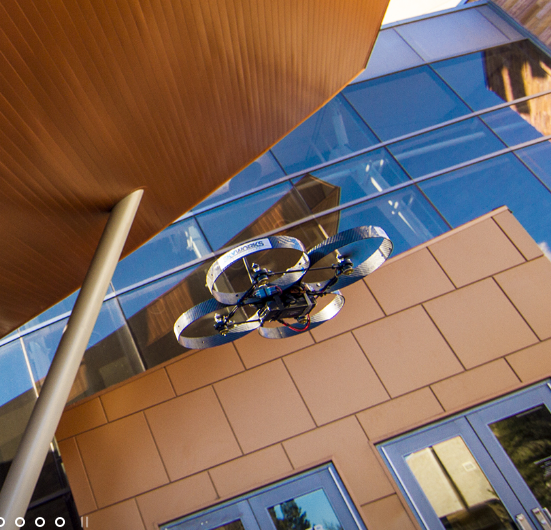 